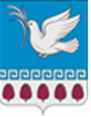 администрация мерчанского сельского поселения крымского районаПОСТАНОВЛЕНИЕот 05.11.2020г.	            № 111село МерчанскоеОб исполнении бюджета Мерчанского сельского поселенияКрымского района за девять месяцев 2020 годаВ соответствии со статьей 264.2 Бюджетного кодекса Российской Федерации, решением Совета Мерчанского сельского поселения Крымского района от 2 декабря 2014  года № 10 «Об утверждении Положения о бюджетном  процессе  в Мерчанском сельском поселении Крымского района», п о с т а н о в л я ю:1. Утвердить отчет об исполнении бюджета Мерчанского сельского поселения Крымского района за 9 месяцев 2020 года по доходам в сумме 8890,7 тысяч рублей и по расходам в сумме 8364,3 тысяч рублей, и источникам внутреннего финансирования дефицита бюджета в сумме 526,2 тысяч рублей.2. Утвердить исполнение:1) бюджета Мерчанского сельского поселения Крымского района за 9 месяцев 2020 года по поступлениям доходов; 2) бюджета Мерчанского сельского поселения Крымского  за 9 месяцев 2020 года по разделам и подразделам классификации расходов бюджетов Российской Федерации; 3) источников внутреннего финансирования дефицита  бюджета Мерчанского сельского поселения Крымского района  за 9 месяцев 2020 года. 3. Контроль за настоящим постановлением возложить на ведущего специалиста  Мерчанского сельского поселения Крымского район (Шеину).. 4. Ведущему специалисту администрации Мерчанского  сельского поселения Крымского района (Годиновой) настоящее постановление обнародовать путём размещения на информационных стендах, расположенных на территории муниципального образования  и  разместить на официальном сайте администрации  Мерчанского  сельского поселения Крымского района в информационно-телекоммуникационной сети Интернет.  5. Настоящее постановление вступает в силу с момента его официального обнародования.Глава Мерчанского сельскогопоселения Крымского района 					   Е.В.Прокопенко